         SRDEČNĚ VÁS ZVEME NA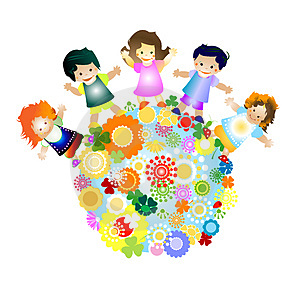      DEN DĚTÍ            KTERÝ SE USKUTEČNÍ V RÁMCI
           PROJEKTU NAŠIM  NEJMENŠÍM5.7.2011  OD 15  HODIN NA VÍCEÚČELOVÉM SPORTOVNÍM HŘIŠTI V TRPÍNĚPROGRAM AKCE:                      BRANNÝ  ZÁVOD                     DĚTSKÉ SOUTĚŽE                   DISKOTÉKA PRO DĚTIS SEBOU: SPORTOVNÍ OBLEČENÍ A DOBROU NÁLADUNA HOJNOU ÚČAST SE TĚŠÍ:Obecní úřad a SDH TrpínKONTAKTNÍ OSOBY: Jana Štěpařová (461741820), Pavel Břenek (604851081)